RE Home Learning -  7th October 2021
Gospel: It’s hard for a rich man to enter into Heaven (Mark 10:17-30) Using the Wednesday Word link below, read this Sunday’s Gospel 
and reflect on the questions below with your family. 
 You will have an opportunity to discuss them again next week in School. 
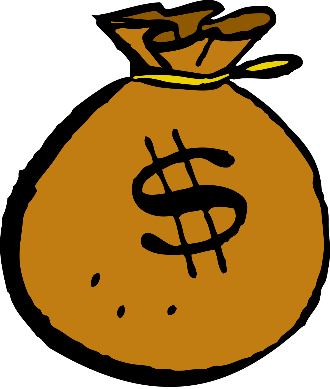 https://www.paperturn-view.com/uk/wednesday-word/messenger?pid=MTA101634&v=5.5                                                         What did the man want to know about?Why did he go away sad?Why do you think it is hard for rich people to enter heaven? What can we do today to earn a place in heaven?